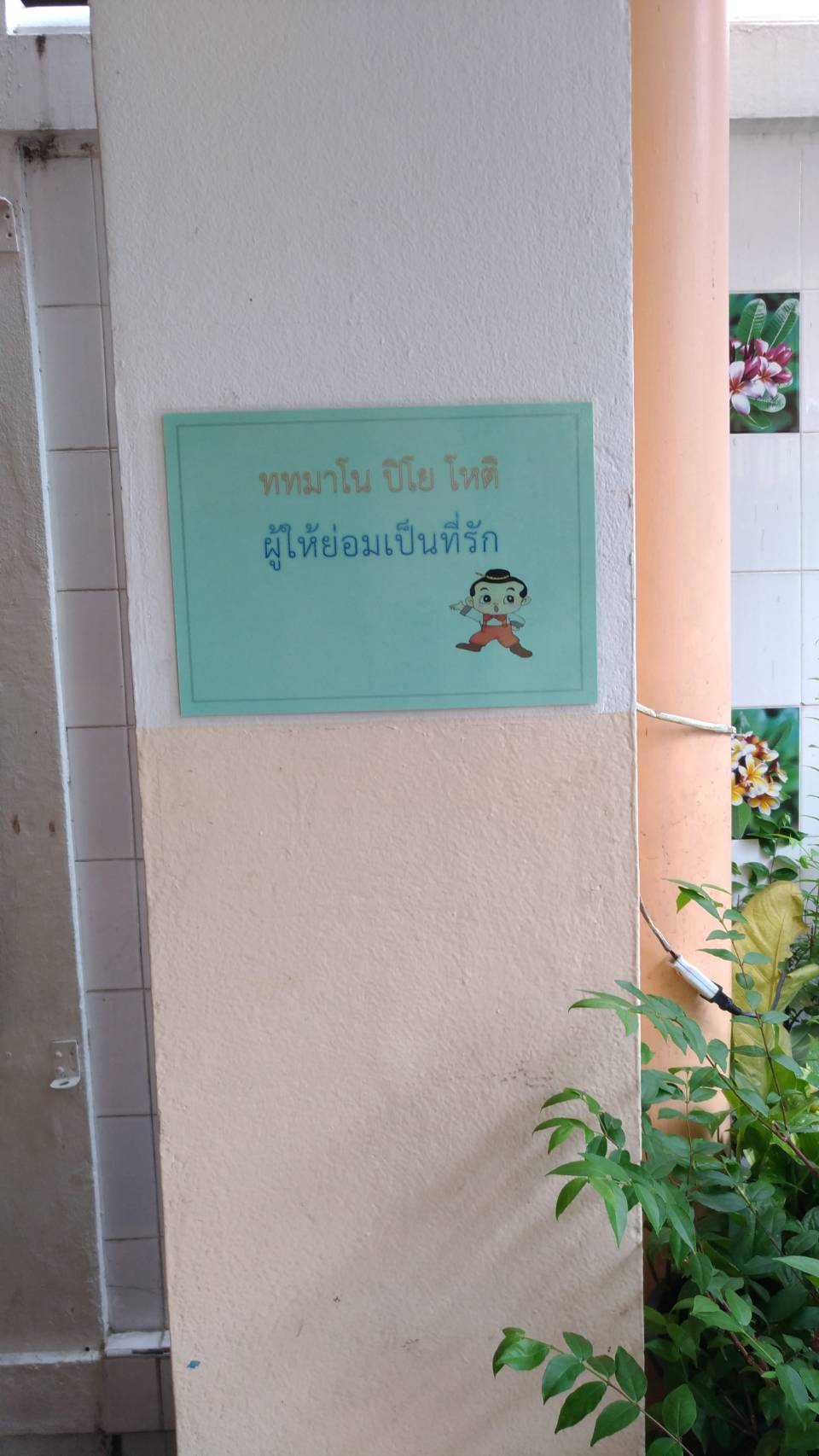 พุทธศาสนสุภาษิตภายในบริเวณโรงเรียน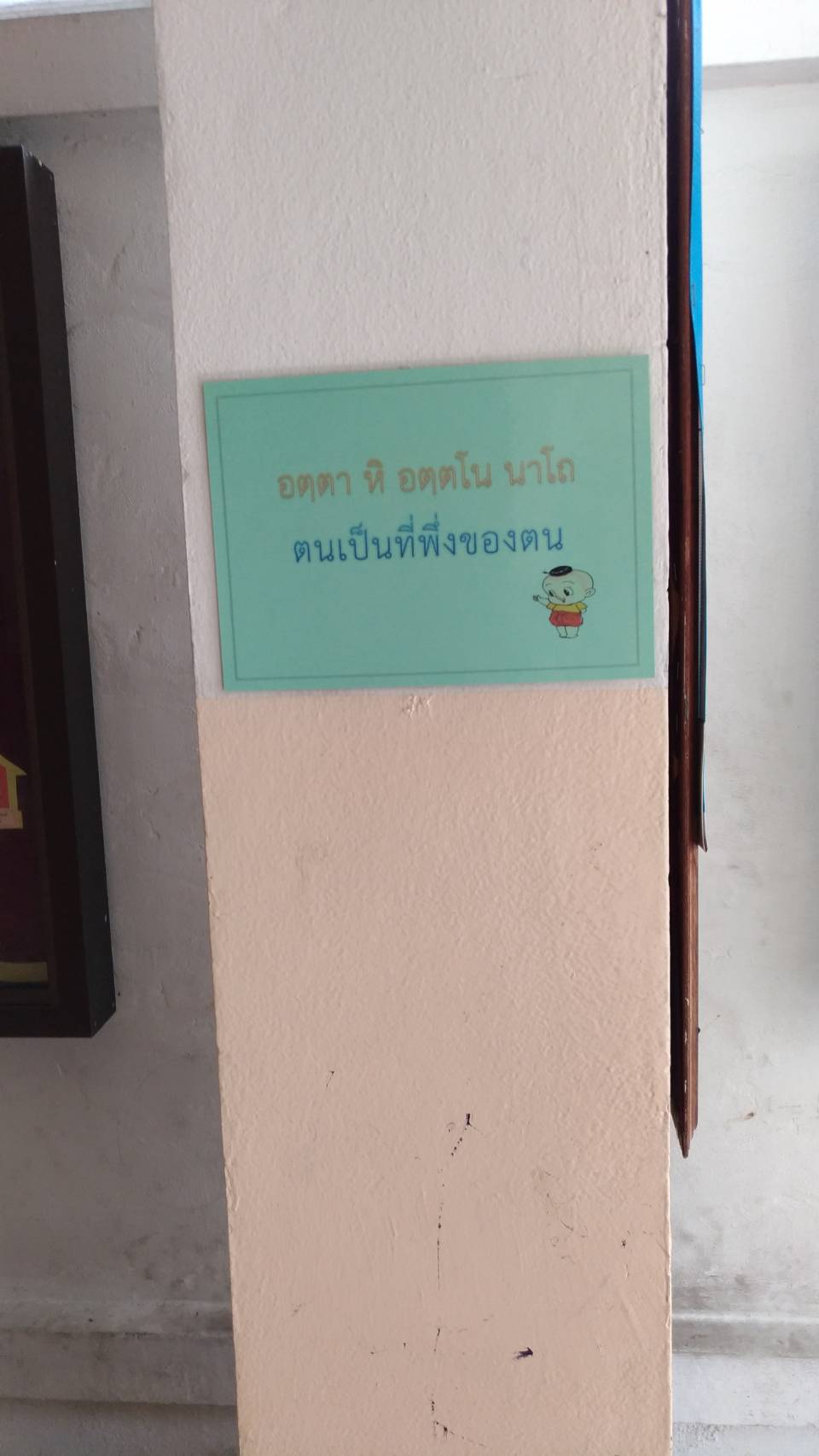 